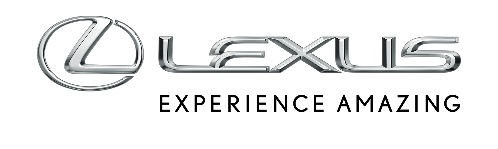 31 STYCZNIA 2023LEXUS ES NAJPOPULARNIEJSZĄ LIMUZYNĄ MARKI NA ŚWIECIE. PONAD TRZY MILIONY SPRZEDANYCH EGZEMPLARZYLexus sprzedał ponad trzy miliony egzemplarzy modelu ESTo najpopularniejsza limuzyna i drugie najpopularniejsze auto w historii markiPonad 500 tys. ES-ów z napędem hybrydowymES 300h Business Edition w Polsce z korzyścią do 58 900 zł w Leasingu KINTO ONELexus ES jest modelem, który od premiery marki w 1989 roku buduje jej historię. Przez 33 lata klienci na całym świecie odebrali dokładnie 3 011 606 egzemplarzy wszystkich generacji tej eleganckiej limuzyny. To zarazem drugi najchętniej kupowany Lexus wszech czasów, tuż za modelem RX, który do tej pory znalazł 3,6 mln nabywców. Prawie co czwarty samochód, który opuszcza salony marki to właśnie ES, co czyni z tego modelu najpopularniejsze auto Lexusa z nadwoziem sedan.Lexus ES to też synonim elektryfikacji segmentu premium. To trzeci globalny model, po RX-ie oraz LS-ie, w którym wprowadzono napęd hybrydowy. Od 2012 roku na drogi całego świata wyjechało 501 439 egzemplarzy hybrydowych ES-ów, a to oznacza, że co piąte zelektryfikowane auto marki to właśnie limuzyna z segmentu E-Premium.Obecna, siódma generacja modelu debiutowała w 2018 roku, a cztery lata później ES przeszedł szereg zmian. Auto otrzymało przeprojektowaną konsolę środkową z nowym, łatwym w obsłudze i szybkim systemem multimedialnym, który ma wbudowaną nawigację w chmurze, a także inteligentnego asystenta głosowego Lexus Concierge. Ponadto, wybranymi funkcjami auta można sterować zdalnie przy pomocy smartfonu z aplikacją Lexus Link. Kierowca może zdalnie zamknąć lub otworzyć drzwi, włączyć światła awaryjne, a także uruchomić klimatyzację lub ogrzewanie przed rozpoczęciem podróży.ES 300h Business Edition ze specjalną, niską ratą miesięcznąW Polsce Lexus ES oferowany jest wyłącznie z napędem hybrydowym. Samochód ma wydajny układ czwartej generacji z silnikiem o pojemności 2,5 litra. Łączna moc układu nadal wynosi 218 KM, auto rozpędza się od 0 do 100 km/h w 8,9 sekundy, ale jego największym atutem jest niskie zużycie paliwa. ES 300h średnio w cyklu mieszanym uzyskuje wynik od 5,2 l/100 km.Polscy klienci mogą wybierać spośród sześciu wersji wyposażenia, 11 lakierów, a także 13 wariantów tapicerki wnętrza. Najchętniej zamawianą odmianą ES-a w Polsce jest Business Edtion, która w standardzie ma m.in. pakiet systemów bezpieczeństwa Lexus Safety System +2.5, elektrycznie regulowaną i podgrzewaną kierownicę, elektrycznie regulowane i podgrzewane fotele, system multimedialny z 12-calowym ekranem dotykowym, wbudowaną nawigacją i asystentem głosowym Lexus Concierge, a także 18-calowe felgi aluminiowe, aktywny tempomat, przednie i tylne czujniki parkowania oraz kamerę cofania, system monitorowania martwego pola i elektryczny szyberdach z zasuwaną roletą. Auta w tej wersji najczęściej wyjeżdżają z salonów w kolorze Graphite Black oraz z lakierami, które powstają z wykorzystaniem technologii sonicznego nakładania lakierów – Sonic Grey i Sonic Titanium. Blisko połowa ES-ów w wersji Business Edition to auta z tapicerką w kolorystyce Hazel, a co czwarty zamawiający wybiera wnętrze w kolorze czarnym.„Lexus ES to auto o globalnej renomie, cenione w swojej najnowszej odsłonie za idealne połączenie komfortu z doskonale wyciszoną kabiną, niezawodność, a także wydajny i ekonomiczny napęd. W wersji Business Edition klienci otrzymują bogato wyposażone auto z bardzo korzystną ratą w Leasingu KINTO ONE” – mówi Katarzyna Spalińska, Product Manager modelu ES w Lexus Central Europe. W salonach Lexusa w Polsce dostępne są ostatnie egzemplarze modelu ES 300h w wersji Business Edition wyprodukowane w 2022 roku z bardzo szybkim terminem odbioru, a rabaty i korzyści w Leasingu KINTO ONE sięgają 58 900 zł. Miesięczna rata na auto wynosi 2070 zł netto* przy umowie na 36 miesięcy, 10-procentowej opłacie wstępnej oraz 30 tys. km całkowitego przebiegu.* Dane z dnia 30.01.2023 r.